Disciplina:Educatie plasticaProfesor:Mihai Blaga BiancaSaptamana:11.05-15.o5 Tema:Vedere de ansamblu asupra istoriei artei universaleSubiect:Arta Egiptului antic   Arta antica egipteana dateaza de peste 5000 de ani.In Egiptul antic, incepand cu mileniul al III-lea i.H. se dezvolta una dintre cele mai puternice civilizatii antice. Egiptul este pt egipteni un dar al Nilului  -a spus istoricul grec Herodot.   Arhitectura funerara (piramidele) și religioasa(templele) sunt impunatoare.Piramidele(care serveau drep morminte) faraonilor Keops,K efren și Mikerinos ne uimesc si azi prin dimensiunile lor și modul in care au fost construite.Impresionante sunt si mormintele sapate in stanca din Valea Regilor precum mormantul faraonului Tutankamon  a carui comoara este inestimabila,fiind singurul mormant descoperit intact .Comoara aflata in acest mormant ati vizionat-o in turul virtual al Muzeului din Cairo,in saptamana Scoala Altfel.   Mormintele si templele erau decorate cu picturi in care zeitațile si faraonii erau de dimensiuni mult mai mari decat celelalte personaje.Templele erau decorate cu sculpturi gigantice  ce-i reprezentau pe faraoni(templul lui Ramses al II-lea de la Abu-Simbel)Sculptura avea rolul  de a inlocui mumia in cazul in care s-ar fi deteriorat.Pentru egiptenii antic,i viața de apoi era posibila doar daca sufletul (numit Ka) se putea reuni cu trupul.Astfel ,mastile mortuare,sarcofagele si statuile erau menute sa multiplice chipul  celui decedat.Tema:Alegeti o imagine dupa o pictuta egipteana antica si desenati in stil egiptean o compozitie cu 1-2 personaje.Regula de reprezentare a figurii umane in pictura antica egipteana este:capul si picioarele-din profil(dintr-o parte) iar umerii –din fața. 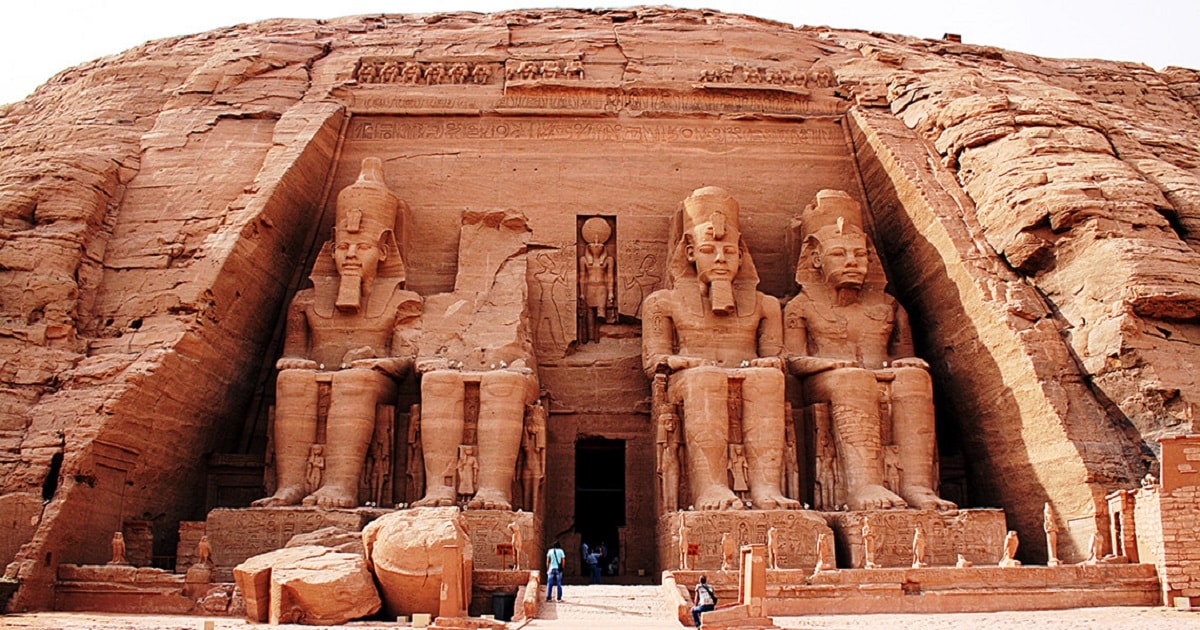 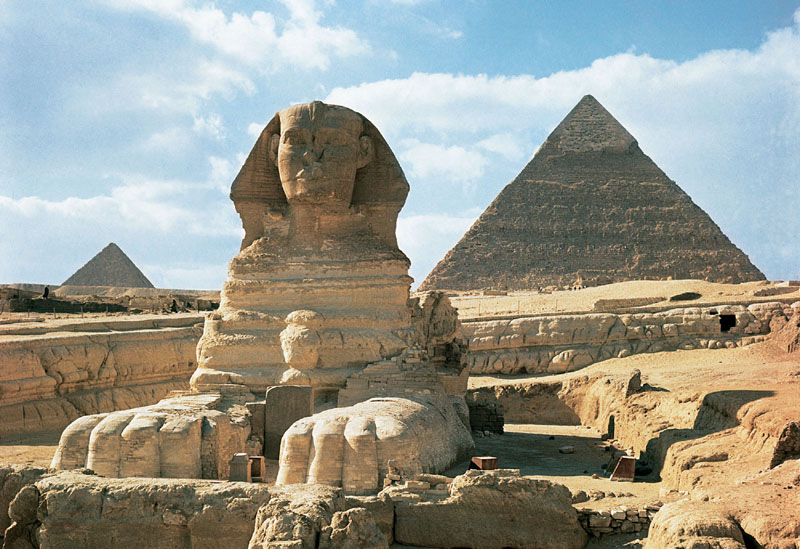 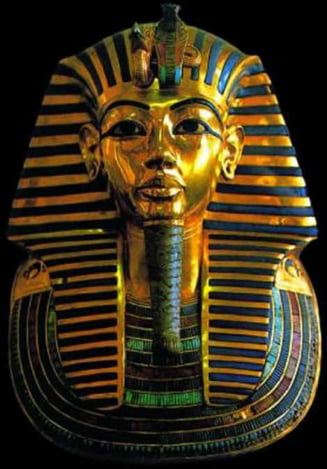 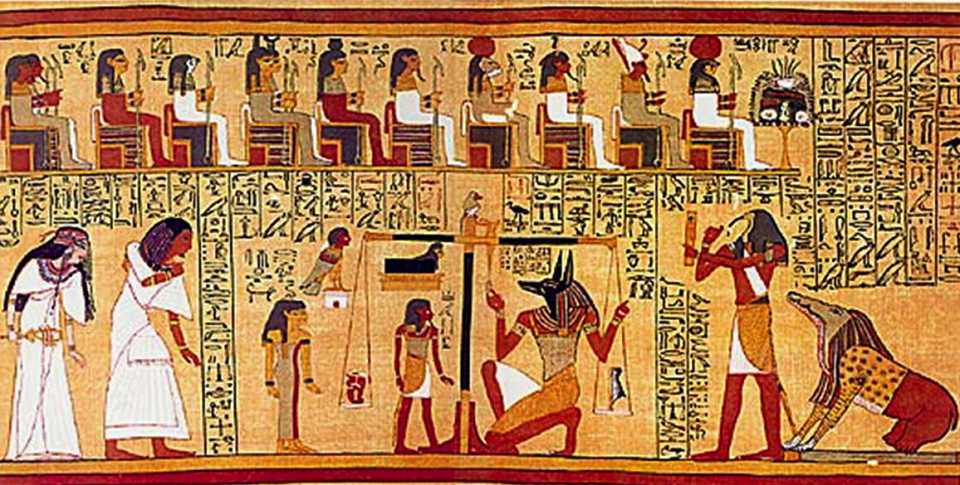 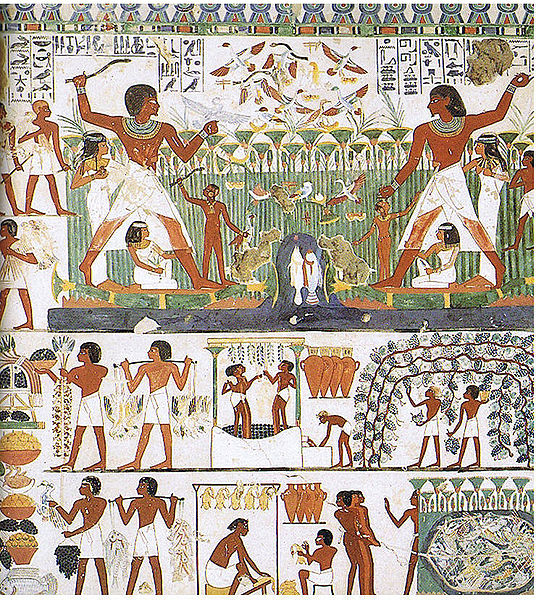 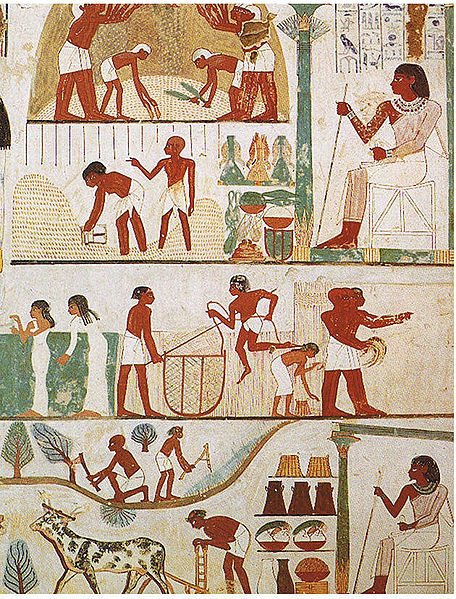 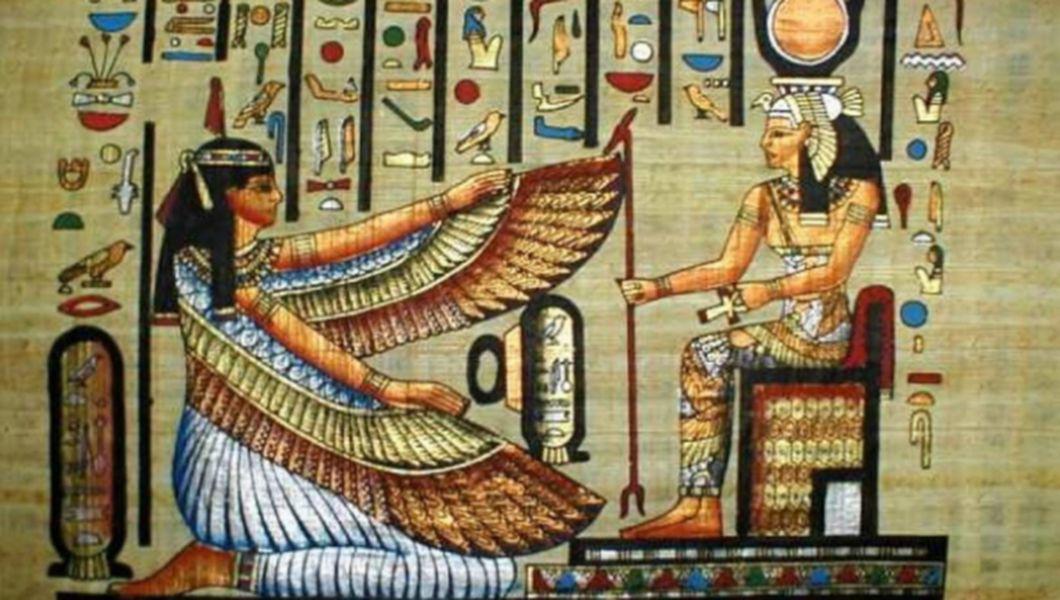 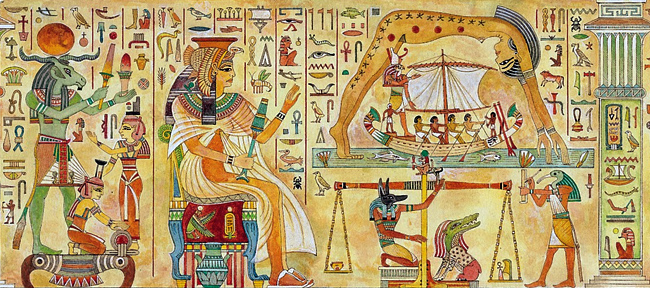 